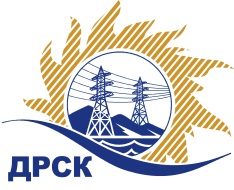  Акционерное Общество«Дальневосточная распределительная сетевая  компания»Протокол № 554/УКС-ВПзаседания закупочной комиссии по выбору победителя по закрытому электронному запросу цен на право заключения договора:   «Мероприятия по строительству и реконструкции для технологического присоединения к электрической сети АО "ДРСК" потребителей с заявленной мощностью свыше 150 кВт (в том числе ПИР) в Хабаровском крае, п. Переясловка, с. Бычиха  (закупка 2079, лот 4 по результатам ПО 149  р. 2.1.1.)Мероприятия по строительству и реконструкции для технологического присоединения к электрической сети АО "ДРСК" потребителей с заявленной мощностью свыше 150 кВт (в том числе ПИР) в Хабаровском районе, с. Федоровка (закупка 2080, лот 5 по результатам ПО 149  р. 2.1.1.)     ООС № 31603748481     ООС № 31603748479Форма голосования членов Закупочной комиссии: очно-заочная.ВОПРОСЫ, ВЫНОСИМЫЕ НА РАССМОТРЕНИЕ ЗАКУПОЧНОЙ КОМИССИИ: О рассмотрении результатов оценки предложений Участников.О признании предложений соответствующими условиям закупки.О ранжировке предложений. О выборе победителя запроса цен.РЕШИЛИ:	По вопросу № 1Признать объем полученной информации достаточным для принятия решения.Утвердить цены, полученные на процедуре вскрытия конвертов с заявками участников закрытого запроса цен.По вопросу № 2         Предлагается признать заявки  ООО "ДТЭН" 680000, г. Хабаровск, ул. Ким-Ю-Чена, д.4, оф. 43,  АО «ВСЭСС» 680042, г. Хабаровск, ул. Тихоокеанская, 165,  ООО "ЭТК Энерготранс" 680054, г. Хабаровск, ул. Трехгорная 8   (по закупке № 2079); АО «ВСЭСС» 680042, г. Хабаровск, ул. Тихоокеанская, 165,  ООО "ДТЭН" 680000, г. Хабаровск, ул. Ким-Ю-Чена, д.4, оф. 43 (по закупке № 2080)              соответствующими условиям Документации о закупке и принять их к дальнейшему рассмотрению.По вопросу № 3Утвердить итоговую ранжировку заявок:По вопросу № 4Признать победителем запроса цен Мероприятия по строительству и реконструкции для технологического присоединения к электрической сети АО "ДРСК" потребителей с заявленной мощностью свыше 150 кВт (в том числе ПИР) в Хабаровском крае, п. Переясловка, с. Бычиха  (закупка 2079, лот 4 по результатам ПО 149  р. 2.1.1.)участника, занявшего первое место в итоговой ранжировке по степени предпочтительности для заказчика: ООО "ДТЭН" 680000, г. Хабаровск, ул. Ким-Ю-Чена, д. 4, оф. 43: на условиях: стоимость заявки  2 150 000,00 руб. без НДС (2 537 000,00 руб. с НДС)Сроки выполнения работ: Дата начала работ: с момента заключения договора.Дата окончания работ: 15.08.2016 г.Условия оплаты: Текущие платежи выплачиваются Заказчиком (ежемесячно или за этап) в течение 60 (шестидесяти) календарных дней с момента подписания актов выполненных работ обеими сторонами. Окончательная оплата производится в течение 60 (шестидесяти) календарных дней со дня подписания акта ввода в эксплуатацию.Гарантии выполненных работ: Гарантия подрядчика на своевременное и качественное выполнение работ, а так же на устранение дефектов, возникших по его вине составляет: 60 (шестьдесят) месяцев. Гарантия на материалы и оборудование, поставляемые подрядчиком: 60 (шестьдесят) месяцев.Настоящая заявка имеет правовой статус оферты и действует 90 календарных дней со дня, следующего за днем проведения процедуры вскрытия поступивших на закупку конвертов с заявками.Победитель является субъектом МСП.          Мероприятия по строительству и реконструкции для технологического присоединения к электрической сети АО "ДРСК" потребителей с заявленной мощностью свыше 150 кВт (в том числе ПИР) в Хабаровском районе, с. Федоровка (закупка 2080, лот 5 по результатам ПО 149  р. 2.1.1.)участника, занявшего первое место в итоговой ранжировке по степени предпочтительности для заказчика: АО «ВСЭСС» 680042, г. Хабаровск, ул. Тихоокеанская, 165: на условиях: стоимость заявки  2 164 000,00  руб. без НДС (2 553 520,00  руб. с НДС)Сроки выполнения работ: Дата начала работ: с момента заключения договора.Дата окончания работ: 01  сентября 2016 г.Условия оплаты: Заказчик производит оплату выполненных работ в течение 60 (шестидесяти) календарных дней с момента подписания актов выполненных работ, на основании предоставленных Подрядчиком счетов-фактур.Гарантии выполненных работ: Гарантия подрядчика на своевременное и качественное выполнение работ, а так же на устранение дефектов, возникших по его вине составляет: 60 (шестьдесят) месяцев со дня подписания Акта ввода объекта в эксплуатацию. Гарантия на материалы и оборудование, поставляемые подрядчиком составляет 60 (шестьдесят) месяцев со дня подписания Акта ввода объекта в эксплуатацию. Настоящая заявка имеет правовой статус оферты и действует до «15» сентября 2016 года.Победитель является субъектом МСП.город  Благовещенск«28 » июня 2016 года№Наименование участника и его адресНаименование участника и его адресПредмет заявки на участие в закрытом запросе ценМероприятия по строительству и реконструкции для технологического присоединения к электрической сети АО "ДРСК" потребителей с заявленной мощностью свыше 150 кВт (в том числе ПИР) в Хабаровском крае, п. Переясловка, с. Бычиха  (закупка 2079, лот 4 по результатам ПО 149  р. 2.1.1.)Мероприятия по строительству и реконструкции для технологического присоединения к электрической сети АО "ДРСК" потребителей с заявленной мощностью свыше 150 кВт (в том числе ПИР) в Хабаровском крае, п. Переясловка, с. Бычиха  (закупка 2079, лот 4 по результатам ПО 149  р. 2.1.1.)Мероприятия по строительству и реконструкции для технологического присоединения к электрической сети АО "ДРСК" потребителей с заявленной мощностью свыше 150 кВт (в том числе ПИР) в Хабаровском крае, п. Переясловка, с. Бычиха  (закупка 2079, лот 4 по результатам ПО 149  р. 2.1.1.)Мероприятия по строительству и реконструкции для технологического присоединения к электрической сети АО "ДРСК" потребителей с заявленной мощностью свыше 150 кВт (в том числе ПИР) в Хабаровском крае, п. Переясловка, с. Бычиха  (закупка 2079, лот 4 по результатам ПО 149  р. 2.1.1.)1ООО "ДТЭН" 680000, г. Хабаровск, ул. Ким-Ю-Чена, д. 4, оф. 43Цена: 2 537 000,00 руб. (цена без НДС: 2 150 000,00 руб.)Цена: 2 537 000,00 руб. (цена без НДС: 2 150 000,00 руб.)2АО «ВСЭСС» 680042, г. Хабаровск, ул. Тихоокеанская, 165Цена: 2 548 800,00 руб. (цена без НДС: 2 160 000,00 руб.)Цена: 2 548 800,00 руб. (цена без НДС: 2 160 000,00 руб.)3ООО "ЭТК Энерготранс" 680054, г. Хабаровск, ул. Трехгорная 8Цена: 2 765 920,00 руб. (цена без НДС: 2 344 000,00 руб.)Цена: 2 765 920,00 руб. (цена без НДС: 2 344 000,00 руб.)Мероприятия по строительству и реконструкции для технологического присоединения к электрической сети АО "ДРСК" потребителей с заявленной мощностью свыше 150 кВт (в том числе ПИР) в Хабаровском районе, с. Федоровка (закупка 2080, лот 5 по результатам ПО 149  р. 2.1.1.)Мероприятия по строительству и реконструкции для технологического присоединения к электрической сети АО "ДРСК" потребителей с заявленной мощностью свыше 150 кВт (в том числе ПИР) в Хабаровском районе, с. Федоровка (закупка 2080, лот 5 по результатам ПО 149  р. 2.1.1.)Мероприятия по строительству и реконструкции для технологического присоединения к электрической сети АО "ДРСК" потребителей с заявленной мощностью свыше 150 кВт (в том числе ПИР) в Хабаровском районе, с. Федоровка (закупка 2080, лот 5 по результатам ПО 149  р. 2.1.1.)Мероприятия по строительству и реконструкции для технологического присоединения к электрической сети АО "ДРСК" потребителей с заявленной мощностью свыше 150 кВт (в том числе ПИР) в Хабаровском районе, с. Федоровка (закупка 2080, лот 5 по результатам ПО 149  р. 2.1.1.)1АО «ВСЭСС» 680042, г. Хабаровск, ул. Тихоокеанская, 165АО «ВСЭСС» 680042, г. Хабаровск, ул. Тихоокеанская, 165Цена: 2 553 520,00 руб. (цена без НДС: 2 164 000,00 руб.)2ООО "ДТЭН" 680000, г. Хабаровск, ул. Ким-Ю-Чена, д. 4, оф. 43ООО "ДТЭН" 680000, г. Хабаровск, ул. Ким-Ю-Чена, д. 4, оф. 43Цена: 2 554 700,00 руб. (цена без НДС: 2 165 000,00 руб.)Место в итоговой ранжировкеНаименование и место нахождения участникаЦена заявки на участие в закупке, руб. без НДСМероприятия по строительству и реконструкции для технологического присоединения к электрической сети АО "ДРСК" потребителей с заявленной мощностью свыше 150 кВт (в том числе ПИР) в Хабаровском крае, п. Переясловка, с. Бычиха  (закупка 2079, лот 4 по результатам ПО 149  р. 2.1.1.)Мероприятия по строительству и реконструкции для технологического присоединения к электрической сети АО "ДРСК" потребителей с заявленной мощностью свыше 150 кВт (в том числе ПИР) в Хабаровском крае, п. Переясловка, с. Бычиха  (закупка 2079, лот 4 по результатам ПО 149  р. 2.1.1.)Мероприятия по строительству и реконструкции для технологического присоединения к электрической сети АО "ДРСК" потребителей с заявленной мощностью свыше 150 кВт (в том числе ПИР) в Хабаровском крае, п. Переясловка, с. Бычиха  (закупка 2079, лот 4 по результатам ПО 149  р. 2.1.1.)1 местоООО "ДТЭН" 680000, г. Хабаровск, ул. Ким-Ю-Чена, д. 4, оф. 432 150 000,00 2 местоАО «ВСЭСС» 680042, г. Хабаровск, ул. Тихоокеанская, 1652 160 000,00 3 местоООО "ЭТК Энерготранс" 680054, г. Хабаровск, ул. Трехгорная 82 344 000,00 Мероприятия по строительству и реконструкции для технологического присоединения к электрической сети АО "ДРСК" потребителей с заявленной мощностью свыше 150 кВт (в том числе ПИР) в Хабаровском районе, с. Федоровка (закупка 2080, лот 5 по результатам ПО 149  р. 2.1.1.)Мероприятия по строительству и реконструкции для технологического присоединения к электрической сети АО "ДРСК" потребителей с заявленной мощностью свыше 150 кВт (в том числе ПИР) в Хабаровском районе, с. Федоровка (закупка 2080, лот 5 по результатам ПО 149  р. 2.1.1.)Мероприятия по строительству и реконструкции для технологического присоединения к электрической сети АО "ДРСК" потребителей с заявленной мощностью свыше 150 кВт (в том числе ПИР) в Хабаровском районе, с. Федоровка (закупка 2080, лот 5 по результатам ПО 149  р. 2.1.1.)1 местоАО «ВСЭСС» 680042, г. Хабаровск, ул. Тихоокеанская, 1652 164 000,00 2 местоООО "ДТЭН" 680000, г. Хабаровск, ул. Ким-Ю-Чена, д. 4, оф. 432 165 000,00 Ответственный секретарь Закупочной комиссии: Елисеева М.Г. _____________________________ исп.Чуясова Е.Г.(4162) 397-268